26.01.2022. №3РОССИЙСКАЯ ФЕДЕРАЦИЯИРКУТСКАЯ ОБЛАСТЬМАМСКО-ЧУЙСКИЙ РАЙОНВИТИМСКОЕ ГОРОДСКОЕ ПОСЕЛЕНИЕАДМИНИСТРАЦИЯПОСТАНОВЛЕНИЕоБ УТВЕРЖДЕНИИ РАСХОДНЫХ ОБЯЗАТЕЛЬСТВ ПО ФИНАНСИРОВАНИЮ МЕРОПРИЯТИЙ НАРОДНЫХ ИНИЦИАТИВ вИТИМСКОГО городского поселения НА 2022 ГОД и утверждении порядка организации работы по реализации указанных мероприятий В соответствии с Федеральным законом от 06.10.2003г. №131-ФЗ «Об общих принципах организации органов местного самоуправления в Российской Федерации», руководствуясь Законом Иркутской области от 16.12.2021 № 130-ОЗ "Об областном бюджете на 2022 год и на плановый период 2023 и 2024 годов", постановлением  Правительства Иркутской области от 14.02.2019г. №108-пп «Положение о предоставлении субсидий из областного бюджета местным бюджетам в целях софинансирования расходных обязательств муниципальных образований Иркутской области на реализацию мероприятий перечня проектов народных инициатив», Уставом Витимского муниципального образования, решением собрания граждан Витимского городского поселения от 20.01.2022 г., администрация Витимского городского поселения ПОСТАНОВЛЯЕТ:1. Утвердить прилагаемый Порядок организации работы и расходования в 2022 году денежных средств из областного и местного бюджетов на реализацию мероприятий перечня проектов народных инициатив в Витимском муниципальном образовании (Приложение 1)2. Утвердить Перечень проектов народных инициатив в Витимском муниципальном образовании Мамско-Чуйского района в 2022 году (Приложение 2) и включить расходные обязательства на реализацию мероприятий указанного Перечня в реестр расходных обязательств.3. Контроль за исполнением данного постановления оставляю за собой.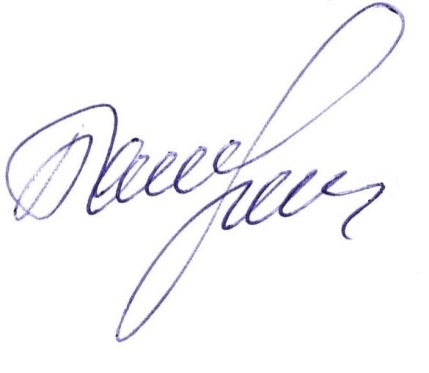 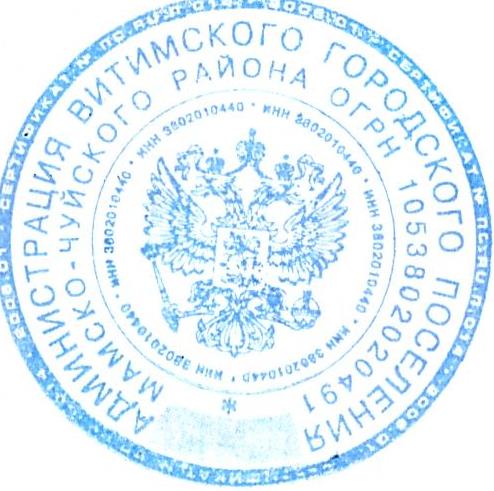 Глава ВитимскогоГородского поселения                                                           Н.В.Балуткин Утвержден постановлением администрации Витимского городского поселения от 26.01.2022 года № 3Приложение №1ПОРЯДОКОРГАНИЗАЦИИ РАБОТЫ И РАСХОДОВАНИЯ В 2022 ГОДУ ДЕНЕЖНЫХ СРЕДСТВ ИЗ ОБЛАСТНОГО И МЕСТНОГО БЮДЖЕТОВ НА РЕАЛИЗАЦИЮ МЕРОПРИЯТИЙ ПЕРЕЧНЯ ПРОЕКТОВ НАРОДНЫХ ИНИЦИАТИВ В ВИТИМСКОМ ГОРОДСКОМ ПОСЕЛЕНИИ 1. Настоящий Порядок организации работы по реализации мероприятий Перечня проектов народных инициатив Витимского городского поселения  в 2022 году разработан в соответствии с протоколом собрания граждан района от 20.01.2022 г. «О рассмотрении мероприятий для включения в перечень проектов народных инициатив на 2022 год по полномочиям Витимского городского поселения" и определяет процедуры организации работы по реализации мероприятий Перечня проектов народных инициатив в 2022 году (далее - мероприятия Перечня).2. Реализация мероприятий Перечня осуществляется главными распорядителями бюджетных средств (далее - ГРБС) в размере субсидии, предоставленной из областного бюджета бюджету Витимского городского поселения в целях софинансирования расходов, связанных с реализацией мероприятий перечня проектов народных инициатив (далее - Субсидия), а также за счет средств бюджета Витимского городского поселения.3. Средства на реализацию мероприятий Перечня предоставляются получателям бюджетных средств, муниципальным бюджетным учреждениям (далее - исполнитель мероприятий Перечня) в соответствии со сводной бюджетной росписью бюджета Витимского городского поселения на 2022 год в пределах доведенных лимитов бюджетных обязательств в порядке, установленном для исполнения бюджета Витимского городского поселения по расходам.4. Перечисление средств с лицевых счетов исполнителей мероприятий Перечня на счета подрядных организаций производится в соответствии с действующим порядком исполнения бюджета Витимского городского поселения по расходам и источникам финансирования дефицита бюджета на основании следующих документов:- муниципальные контракты на выполнение работ, оказание услуг, заключенные в соответствии с Федеральным законом от 05.04.2013 N 44-ФЗ "О контрактной системе в сфере закупок товаров, работ, услуг для обеспечения государственных и муниципальных нужд" (далее - муниципальные контракты);- документов, подтверждающих возникновение денежных обязательств по оплате выполненных работ в соответствии с условиями заключенных муниципальных контрактов и действующим законодательством (счета, счета-фактуры, акта выполненных работ, акта приема-передачи и иные документы).5. Администрация Витимского городского поселения направляет в Отдел экономики и труда администрации Мамско-Чуйского района информацию о ходе реализации мероприятий Перечня, а также итоговый отчет о реализации мероприятий. Утвержден постановлением администрации Витимского городского поселения от 26.01.2022 года №3Приложение №2Перечень проектов народных инициатив на 2022 год№ п/пНаименование мероприятияСрок реализацииОбъем финансирования - всего, руб.в том числе из:в том числе из:Пункт 
статьи ФЗ от 06.10.2003 г.
 № 131-ФЗ «Об общих принципах организации местного самоуправления в Российской Федерации»№ п/пНаименование мероприятияСрок реализацииОбъем финансирования - всего, руб.областного бюджета, руб.местного        бюджета*, руб.Пункт 
статьи ФЗ от 06.10.2003 г.
 № 131-ФЗ «Об общих принципах организации местного самоуправления в Российской Федерации»1Приобретение  стройматериалов для здания столярного цеха  в п. Витимский (текущий ремонт собственными силами) до 30 декабря 2022 года141 500,00140 000,001 500,0014.1.192Приобретение и установка светильников уличных светодиодных " Wolta" в количестве 40 штук  в комплекте с датчиками  освещенности  до 30 декабря 2022 года161 700,00160 000,001 700,0014.1.19ИТОГО:  ИТОГО:  до 30 декабря 2022 года303 200,00300 000,00  3 200,00